Publicado en Sitges el 08/08/2018 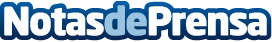 Sitges Market duplica sus visitas en su segunda ediciónSitges Market, el mercado más mediterráneo de Catalunya, consigue duplicar sus visitantes los primeros días de su segunda ediciónDatos de contacto:Carlos FernándezNota de prensa publicada en: https://www.notasdeprensa.es/sitges-market-duplica-sus-visitas-en-su Categorias: Gastronomía Moda Sociedad Cataluña Entretenimiento http://www.notasdeprensa.es